Atsakomybės atsisakymas: Ši užsakovo informacija nėra kokių nors specifinių gaminio savybių garantija. Atsakomybė už galutinį apsisprendimą dėl šios medžiagos tinkamumo išimtinai tenka naudotojui.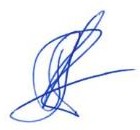 Priedas prie 7 pt. Deklaruojamos pagrindinių charakteristikų eksploatacinės savybės – žr. 1 lentelę pagal ETA 18/0316: v2Atsakomybės atsisakymas: ši užsakovo informacija nėra kokių nors specifinių gaminio savybių garantija.  Atsakomybė už galutinį apsisprendimą dėl šios medžiagos tinkamumo išimtinai tenka naudotojui.Unikalus gaminio identifikavimo kodas : Murfor® Compact A - 40Paskirtis :Pagalbiniai mūro komponentai : Mūro gulsčiosios siūlės armatūra „konstrukciniam naudojimui“ mūro horizontaliosioms siūlėms – kaip nurodyta pagal ETA 18/0316: v2 aprėptįGamintojas: „NV BEKAERT SA“ - Bekaertstraat 2, B-8550 Zwevegem, Belgium (Belgija).5.	Statybos gaminio eksploatacinių savybių pastovumo vertinimo ir patikros sistema : Sistema Nr.°36b. Europos vertinimo dokumentas : EAD Nr.° 170008-00-0604 - 2018
Europos techninis vertinimas : ETA Nr.° 18/0316 : 2 versijaTechninio vertinimo institucija : UBAtc - Lombardstraat/Rue Lombard 42 - 1000 Brussels - Belgium (Belgija)Notifikuotosios laboratorijos :TZUS -	Technicky a zkusebni ustav stavebni, Praha - Čekijos Respublika;
TSUS -	Technicky a skusobny ustav stavebny, Bratislava - Slovakija;
VUCHV - Vyskumny ustav chemickych vlakien, Svit - Slovakija.7.	Deklaruojamos eksploatacinės savybės : svarbiausios charakteristikos pagal gaminio tipą surašytos 1 lentelėje.Prieš tai nurodytos ir 1 lentelėje surašytos gaminio eksploatacinės savybės atitinka 7 punkte deklaruotų eksploatacinių savybių rinkinį.Ši eksploatacinių savybių deklaracija išduota pagal Reglamentą (ES) Nr. 305/2011. Visa atsakomybė už ją tenka prieš tai nurodytam gamintojui.Už gamintoją ir jo bendrovės vardu pasirašė:Raf Rentmeesters, vyresnysis viceprezidentas atsakingas už statybinius gaminius, „NV BEKAERT SA“.Unikalus gaminio identifikavimo kodas : Murfor® Compact A - 40Paskirtis :Pagalbiniai mūro komponentai : Mūro gulsčiosios siūlės armatūra „konstrukciniam naudojimui“ mūro horizontaliosioms siūlėms – kaip nurodyta pagal ETA 18/0316: v2 aprėptįGamintojas: „NV BEKAERT SA“ - Bekaertstraat 2, B-8550 Zwevegem, Belgium (Belgija).5.	Statybos gaminio eksploatacinių savybių pastovumo vertinimo ir patikros sistema : Sistema Nr.°36b. Europos vertinimo dokumentas : EAD Nr.° 170008-00-0604 - 2018
Europos techninis vertinimas : ETA Nr.° 18/0316 : 2 versijaTechninio vertinimo institucija : UBAtc - Lombardstraat/Rue Lombard 42 - 1000 Brussels - Belgium (Belgija)Notifikuotosios laboratorijos :TZUS -	Technicky a zkusebni ustav stavebni, Praha - Čekijos Respublika;
TSUS -	Technicky a skusobny ustav stavebny, Bratislava - Slovakija;
VUCHV - Vyskumny ustav chemickych vlakien, Svit - Slovakija.7.	Deklaruojamos eksploatacinės savybės : svarbiausios charakteristikos pagal gaminio tipą surašytos 1 lentelėje.Prieš tai nurodytos ir 1 lentelėje surašytos gaminio eksploatacinės savybės atitinka 7 punkte deklaruotų eksploatacinių savybių rinkinį.Ši eksploatacinių savybių deklaracija išduota pagal Reglamentą (ES) Nr. 305/2011. Visa atsakomybė už ją tenka prieš tai nurodytam gamintojui.Už gamintoją ir jo bendrovės vardu pasirašė:Raf Rentmeesters, vyresnysis viceprezidentas atsakingas už statybinius gaminius, „NV BEKAERT SA“.Unikalus gaminio identifikavimo kodas : Murfor® Compact A - 40Paskirtis :Pagalbiniai mūro komponentai : Mūro gulsčiosios siūlės armatūra „konstrukciniam naudojimui“ mūro horizontaliosioms siūlėms – kaip nurodyta pagal ETA 18/0316: v2 aprėptįGamintojas: „NV BEKAERT SA“ - Bekaertstraat 2, B-8550 Zwevegem, Belgium (Belgija).5.	Statybos gaminio eksploatacinių savybių pastovumo vertinimo ir patikros sistema : Sistema Nr.°36b. Europos vertinimo dokumentas : EAD Nr.° 170008-00-0604 - 2018
Europos techninis vertinimas : ETA Nr.° 18/0316 : 2 versijaTechninio vertinimo institucija : UBAtc - Lombardstraat/Rue Lombard 42 - 1000 Brussels - Belgium (Belgija)Notifikuotosios laboratorijos :TZUS -	Technicky a zkusebni ustav stavebni, Praha - Čekijos Respublika;
TSUS -	Technicky a skusobny ustav stavebny, Bratislava - Slovakija;
VUCHV - Vyskumny ustav chemickych vlakien, Svit - Slovakija.7.	Deklaruojamos eksploatacinės savybės : svarbiausios charakteristikos pagal gaminio tipą surašytos 1 lentelėje.Prieš tai nurodytos ir 1 lentelėje surašytos gaminio eksploatacinės savybės atitinka 7 punkte deklaruotų eksploatacinių savybių rinkinį.Ši eksploatacinių savybių deklaracija išduota pagal Reglamentą (ES) Nr. 305/2011. Visa atsakomybė už ją tenka prieš tai nurodytam gamintojui.Už gamintoją ir jo bendrovės vardu pasirašė:Raf Rentmeesters, vyresnysis viceprezidentas atsakingas už statybinius gaminius, „NV BEKAERT SA“.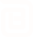 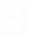 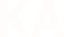 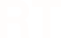 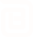 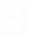 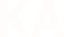 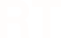 Patvirtinta:Raf RentmeestersIšduota ir pasirašyta pagal versijos datą, Zwevegem – Belgijoje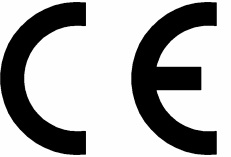 1 lentelė. Pagrindinių charakteristikų deklaracija1 lentelė. Pagrindinių charakteristikų deklaracija1 lentelė. Pagrindinių charakteristikų deklaracija1 lentelė. Pagrindinių charakteristikų deklaracija1 lentelė. Pagrindinių charakteristikų deklaracijaGaminio tipasMurfor®Compact A-40Plotis [w] + tol (mm)40 ± 540 ± 540 ± 540 ± 5PaskirtisMūro gulsčiosios siūlės armatūra konstrukciniam naudojimui mūrinėse konstrukcijose, su plonasluoksniu skiediniu arba įprastos paskirties skiediniu ir su AAC arba kalcio silikato mūro blokais.Mūro gulsčiosios siūlės armatūra konstrukciniam naudojimui mūrinėse konstrukcijose, su plonasluoksniu skiediniu arba įprastos paskirties skiediniu ir su AAC arba kalcio silikato mūro blokais.Mūro gulsčiosios siūlės armatūra konstrukciniam naudojimui mūrinėse konstrukcijose, su plonasluoksniu skiediniu arba įprastos paskirties skiediniu ir su AAC arba kalcio silikato mūro blokais.Mūro gulsčiosios siūlės armatūra konstrukciniam naudojimui mūrinėse konstrukcijose, su plonasluoksniu skiediniu arba įprastos paskirties skiediniu ir su AAC arba kalcio silikato mūro blokais.Poveikio sąlygosMX1MX1MX1MX1Bendras plieno skerspjūvis (mm²)(kordo skerspjūvis x n° kordų)4,83 –(0,69 x 7)(0,69 x 7)(0,69 x 7)Medžiagos / dangos nuoroda – išilginis plieninis kordasR 20R 20R 20R 20Takumo riba (N/mm²)1770177017701770Tąsumo klasė – Agt % – tempimas / takumasLOW – ≥ 2,2 – >1,08LOW – ≥ 2,2 – >1,08LOW – ≥ 2,2 – >1,08LOW – ≥ 2,2 – >1,08Plieninio laido skersmuo [c] (mm) x n° laidų korde0,54 x 30,54 x 30,54 x 30,54 x 3Profilio aukštis (mm)1,75 ± 0,21,75 ± 0,21,75 ± 0,21,75 ± 0,2Žingsnis [b] + nuokr. (mm)33 ± 3,333 ± 3,333 ± 3,333 ± 3,3Žingsnis tarp kordų [f]–[e] (mm)10 – 510 – 510 – 510 – 5Ritinio ilgis [I] + nuokr. (m)30 ± 0,4530 ± 0,4530 ± 0,4530 ± 0,45Skersinis slankus laidas, tempimo jėga (N) – bendras pailgėjimas (%)380 – 1,4380 – 1,4380 – 1,4380 – 1,4Sąraišos stipris (kN) – sąraišos ilgis (mm)4,5 – 2504,5 – 2504,5 – 2504,5 – 250Įtvirtinimo ilgis (mm)470470470470Mūro blokai ir skiedinys nustatytam sąraišos stipriui bei įtvirtinimo ilgisfb ≥ 3 N/mm² ir fm ≥ 10 N/mm²fb ≥ 3 N/mm² ir fm ≥ 10 N/mm²fb ≥ 3 N/mm² ir fm ≥ 10 N/mm²fb ≥ 3 N/mm² ir fm ≥ 10 N/mm²